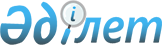 О признании утратившими силу постановления Правительства Республики Казахстан от 24 декабря 1996 года № 1598 "О повышении роли участковых инспекторов полиции органов внутренних дел в охране общественного порядка и обеспечении общественной безопасности" и подпункта 1) пункта 1 постановления Правительства Республики Казахстан от 10 августа 2005 года № 826 "О внесении изменений в постановления Правительства Республики Казахстан от 24 декабря 1996 года № 1598 и от 4 июня 2003 года № 528Постановление Правительства Республики Казахстан от 24 августа 2022 года № 602.
      Правительство Республики Казахстан ПОСТАНОВЛЯЕТ:
      1. Признать утратившими силу следующие решения Правительства Республики Казахстан:
      1) постановление Правительства Республики Казахстан от 24 декабря 1996 года № 1598 "О повышении роли участковых инспекторов полиции органов внутренних дел в охране общественного порядка и обеспечении общественной безопасности";
      2) подпункт 1) пункта 1 постановления Правительства Республики Казахстан от 10 августа 2005 года № 826 "О внесении изменений в постановления Правительства Республики Казахстан от 24 декабря 1996 года № 1598 и от 4 июня 2003 года № 528".
      2. Настоящее постановление вводится в действие со дня его первого официального опубликования.
					© 2012. РГП на ПХВ «Институт законодательства и правовой информации Республики Казахстан» Министерства юстиции Республики Казахстан
				
      Премьер-МинистрРеспублики Казахстан 

А. Смаилов
